ЛВП.  Работа 1. 
Создание и использование статической библиотеки классов в C++ВведениеФорма проведения лабораторно-вычислительного практикума (ЛВП) – дискретная (чередование в календарном учебном плане учебного времени для проведения практики с учебным временем для проведения теоретических занятий), распределенная (проходит в течение семестра). Вид занятий – работа в компьютерном зале в контакте с преподавателем  (КоР), объем – 72 часа.Цель проведения практики:
приобретение первичных умений и навыков разработки программного обеспечения (программа + техническая документация) для информационных систем с использованием методов объектно-ориентированного программирования (ООП).Контроль результатов производственной практики студента проходит в форме дифференцированного зачета. По результатам практики каждый студент оформляет отчет и сдает руководителю практики. Руководитель практики проверяет правильность выполнения задания и оформления отчета. Структура отчета студента по практике1.	Титульный лист2.	Содержание (оглавление)3.	ВведениеВ разделе должны быть приведены цели и задачи практики.4.	Основная частьВ разделе должно быть дано описание проделанной студентом работы (в соответствии с целями и задачами программы практики и индивидуальным заданием). 5.	ЗаключениеВ заключении должны быть представлены краткие выводы по результатам практики.6.	Список использованных источников7.	Приложения		Приложения предоставляются в одном экземпляре на бригаду.		В приложения должны быть включены следующие документы:- Техническое задание на разработку библиотеки классов.	- Программа и методика испытаний. - Описание применения (Руководство пользователя). - Исходный код программы реализации индивидуального задания и разработанных в составе бригады модулей библиотеки классов. Работа каждого члена бригады оценивается индивидуально, вносится в зачетную ведомость и зачетную книжку студента (в раздел Учебная или Производственная практика).Примеры тем контрольных заданий:  - «Библиотека» 	Примеры заданий: 		- «Выдача книги студенту», 		- «Возврат книги». - «Магазин»	 Примеры заданий: 		- «Определение прибыли за указанный период», 		- «Оформление заказа». - «Отдел кадров»	Примеры заданий: 		- «Зачисление сотрудника», 		- «Изменение должностных окладов».1 Цель «Работы 1» Результаты «Работы 1» используются во всех вариантах индивидуальных заданий на практику и она должно быть сделана перед разработкой программы, реализующей индивидуальное задание.Целью «Работы 1" является приобретение студентами навыков выполнения в 
MS Visual Studio 2012 процессов создания и сопровождения статических библиотек и их использования в программах на C++.Задачи, решаемые при выполнении «Работы 1»: Создание и использование демонстрационной статической библиотеки в соответствии с пошаговым руководством (проекты статической библиотеки и приложения создаются в одном решении). Использование демонстрационной библиотеки в отдельном приложении.Внесение изменений в демонстрационную статическую библиотеку.Использование изменённой библиотеки в отдельном приложении.Создание таблиц БД “LibraryTxt”, которые будут использоваться в качестве тестовых примеров при выполнении индивидуальных заданий.Создание решения DBStatLib_v1 с приложением testDB, использующим для работы с таблицами БД базовую версию библиотеки классов для макета СУБД (библиотечные файлы dbmsStatLib_v1.lib и dbmsStatLib_v1.h предоставляются преподавателем).Демонстрация работы приложения testDB с таблицами БД (чтение, запись, печать, добавление записей, внесение изменений в поля таблиц).Планируемое время выполнения задания- 6 часов занятий в компьютерном зале (4 часа на работу с демонстрационной программой + 2 часа на создание и отладку приложения testDB) + 3 часа самостоятельной работы студента (СРС).2  Порядок выполнения работы2.1 Создание и использование демонстрационной статической библиотеки в соответствии с пошаговым руководством (проекты статической библиотеки и приложения находятся в одном решении).   Создаваемое решение содержит исходные коды включаемых в библиотеку классов и в дальнейшем может использоваться как «мастерская» для расширения библиотеки и внесения в неё изменений. Решение включает в себя два проекта: первый будем использовать для создания статической библиотеки (тип проекта – консольное приложение, статическая библиотека), а второй будем использовать для тестирования созданной библиотеки (тип проекта – консольное приложение, пустой проект).
В пошаговом руководстве по созданию статической библиотеки описывается создание в MS  Visual Studio 2012 статической библиотеки (файл .lib) для использования с приложениями С++.Статические библиотеки являются хорошим способом повторного использования кода. Вместо повторного включения одних и тех же процедур в каждое приложение, требуемые функции объединяются в статическую библиотеку (файл .lib) и затем выполняется ссылка на этот файл из приложений. Код, связанный со статической библиотекой, становится частью вашего приложения и вам не нужно подключать другой файл для использования кода функций. Из библиотеки в приложение вставляются только те функции, которые вы используете.В пошаговом руководстве (оно взято из msdn.microsoft.com/ru и приведено ниже) рассматриваются следующие задачи:Создание проекта статической библиотекиДобавление класса в статическую библиотекуСоздание приложения консоли C++, ссылающегося на статическую библиотекуИспользование функциональных возможностей статической библиотеки в приложенииЗапуск приложения.2.1.1 Создание проекта статической библиотекиВ строке меню выберите Файл, Создать, Проект.В левой области диалогового окна Создать проект разверните 
Установленные, Шаблоны,Visual C++ и затем выберите Win32.В центральной области, выберите Консольное приложение Win32.Укажите имя для проекта, например, MathFuncsLib - в поле Имя. 
Укажите имя для решения, например, StaticLibrary - в поле Имя решения.
В поле Расположение установите имя каталога для решения
Установите флажок Создать каталог для решения. 
Нажмите кнопку ОК.На странице Обзор диалогового окна Мастер приложений Win32, нажмите кнопку Далее.На странице Параметры приложения в поле Дополнительные параметры установите флажок Пустой проект. На странице Параметры приложения в поле Тип приложения, выберите Статическая библиотека и снимите флажок Предварительно скомпилированный заголовок.Нажмите кнопку Готово, чтобы создать проект.2.1.2 Добавление класса в статическую библиотекуДля создания файла заголовка для добавляемых в библиотеку классов откройте в Обозревателе решений контекстное меню для проекта MathFuncsLib, а затем в поле Добавить выберите Создать элемент. В диалоговом окне Добавление нового элемента в левой панели выберите Visual C++, Код. 
В центральной области выберите Заголовочный файл (.h).
Укажите имя для заголовочного файла, например, MathFuncsLib.h, а затем нажмите кнопку Добавить. В окне проекта будет показан пустой заголовочный файл.Добавьте в файл  MathFuncsLib.h класс с именем MyMathFuncs, включающий общедоступные статические функции Add и Subtract. 
Класс будет использоваться только для указания имени пространства имен.
Использование спецификатора static позволит вызывать из приложений функции, не создавая объект класса MyMathFuncs. Код должен выглядеть следующим образом:
// MathFuncsLib.hnamespace MathFuncs{    class MyMathFuncs    {    public:        static double Add(double a, double b);   // Returns a + b                static double Subtract(double a, double b); // Returns a - b    };}Чтобы создать файл источника (.cpp) для нового класса откройте в Обозревателе решений контекстное меню для проекта MathFuncsLib, а затем в поле Добавить выберите Создать элемент. В диалоговом окне Добавление нового элемента в левой панели выберите Visual C++, Код. В центральной области, выберите 
Файл C++ (.cpp). Укажите имя для источника, например, MathFuncsLib.cpp, а затем нажмите кнопку Добавить. В окне проекта будет показан пустой файл источника. Для реализации функциональности для MyMathFuncs код должен выглядеть следующим образом: // MathFuncsLib.cpp#include "MathFuncsLib.h"using namespace std;namespace MathFuncs{    double MyMathFuncs::Add(double a, double b)    {        return a + b;    }    double MyMathFuncs::Subtract(double a, double b)    {        return a - b;    }}Компилировать статическую библиотеку, выбрав в строке меню 
Построение, Построить решение. В результате будет создана статическая библиотека, которая может использоваться другими программами. Файл MathFuncsLib.lib будет помещен в папку с решением StaticLibrary/Debug.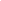 2.1.3 Создание приложения консоли C++, ссылающегося на статическую библиотекуВ строке меню выберите Файл, Создать, Проект.В левой панели выберите Visual C++, выберите Win32.В центральной области, выберите Консольное приложение Win32.Укажите в поле Имя имя проекта, например, MyExecRefsLib. 
В раскрывающемся списке Решение, выберите Добавить в решение. 
Нажмите кнопку ОК.
После этого новый проект будет добавлен в решение, содержащее статическую библиотеку. На странице Обзор диалогового окна Мастер приложений Win32, нажмите кнопку Далее.На странице Параметры приложения в поле Тип приложения, выберите Консольное приложение.На странице Параметры приложения в поле Дополнительные параметры, снимите флажок предкомпилированный заголовок и установите флажок Пустой проект.Нажмите кнопку Готово, чтобы создать проект.2.1.4 Использование функциональных возможностей статической библиотеки в приложенииОткройте в Обозревателе решений контекстное меню для проекта MyExecRefsLib  и добавьте в него пустое приложения консоли с именем MyExecRefsLib.cpp.Для использования в консольном приложении MyExecRefsLib.cpp математических функций из статической библиотеки, необходимо связать это приложение с библиотекой MathFuncsLib, добавив в него ссылки на файлы .lib и .h библиотеки.Для ссылки на файл MathFuncsLib.lib откройте в Обозревателе решений контекстное меню для проекта MyExecRefsLib, а затем пункт Ссылки. В диалоговом окне Страницы свойств MyExecRefsLib разверните узел Общие свойства, выберите .NET Framework и ссылки и затем нажмите кнопку Добавить новую ссылку. 
 В диалоговом окне Добавить ссылку перечислены библиотеки, на которые можно ссылаться. На вкладке Проекты перечисляются проекты текущего решения и все библиотеки, что они содержат. На вкладке Проекты установите флажок MathFuncsLib, а затем нажмите кнопку ОК.Для ссылки на файл заголовка MathFuncsLib.h необходимо изменить путь к включаемым файлам на путь к каталогу с файлом MathFuncsLib.h.  Для этого в диалоговом окне Страницы свойств для MyExecRefsLib разверните узел Свойства конфигурации, разверните узел C/C++, а затем выберите Общие. Рядом с окном Дополнительные каталоги включаемых файлов откройте раскрывающийся список значений свойств, а затем выберите Изменить. В появившемся диалоговом окне Дополнительные каталоги включаемых файлов в пустом текстовом поле выполните двойной щелчок в верхней строке и затем нажмите кнопку с многоточием (…) в конце незаполненной полосы. В диалоговом окне Выбор каталога выберите каталог StaticLibrary\MathFuncsLib\, в котором находится файл MathFuncsLib.h (!!! имя каталога должно завершаться символом ‘\’ ). Для сохранения выбора и закрытия диалогового окна нажмите кнопку Выбор папки.  В диалоговом окне Дополнительные каталоги включаемых файлов нажмите кнопку ОК. Для сохранения в проекте изменений, связанных с созданием ссылок на статическую библиотеку, в диалоговом окне Страницы свойств, нажмите кнопку ОК. Теперь можно использовать функции, определенные в классе MyMathFuncs библиотеки MathFuncsLib, в созданном приложении. Для этого замените содержимое файла MyExecRefsLib.cpp следующим кодом:
// MyExecRefsLib.cpp#include <iostream>#include "MathFuncsLib.h"using namespace std;int main(){    double a = 7.4;    int b = 99;    cout << "a + b = " <<  MathFuncs::MyMathFuncs::Add(a, b) << endl;    cout << "a - b = " << MathFuncs::MyMathFuncs::Subtract(a, b) << endl;system("pause");    return 0;}Создайте исполняемый файл, выбрав Построение, Построить решение в строке меню.2.1.5 Запуск приложенияЧтобы запустить проект MyExecRefsLib, его нужно назначить проектом по умолчанию.
Для этого  в Обозревателе решений откройте контекстное меню для проекта MyExecRefsLib, а затем выберите Назначить запускаемым проектом.Результат выполнения должен выглядеть так:  a + b = 106,4 
	 a - b = -91,6 2.2 Использование демонстрационной библиотеки в отдельном приложении.2.2.1 Создание проекта MyExecRefsLib_1
Создайте проект MyExecRefsLib_1 и добавьте в него файл MyExecRefsLib.cpp из проекта MyExecRefsLib.2.2.2 Подключение к проекту MyExecRefsLib_1 демонстрационной библиотеки Для подключения к проекту библиотеки MathFuncsLib выполните следующие действия:
- скопируйте в ту папку проекта MyExecRefsLib_1, в которой находится файл MyExecRefsLib.cpp, файлы MathFuncsLib.h и MathFuncsLib.lib из проекта MathFuncsLib решения  StaticLibrary и добавьте их к проекту MyExecRefsLib_1 как существующие;  Копирование библиотечных файлов в папку проекта (а не использование ссылок на папки библиотеки) сделает программу перемещаемой и поможет избежать ошибок, связанных с поиском файлов, при компиляции программы. Однако при каждом изменении библиотеки потребуется замена старых файлов на новые.2.2.3 Выполнение программыВыполните программу MyExecRefsLib.cpp в созданном проекте.2.3 Внесение изменений в демонстрационную статическую библиотекуДобавьте в библиотеку функции Multiply и Divide для выполнения операций умножения и деления чисел типа double. Для сопровождения библиотеки (внесения изменений и тестирования) используйте решение StaticLibrary.2.4 Использование изменённой библиотеки в отдельном приложении.Выполните в проекте MyExecRefsLib_1 с измененной библиотекой приложение MyExecRefsLib1.cpp, в котором используются функции для выполнения сложения, вычитания, умножения и деления. Прежде чем делать подумайте, как это нужно сделать.3  Создание таблиц БД “LibraryTxt” Таблицы БД “LibraryTxt” будут использоваться в качестве тестовых примеров в последующих ЛР.Для разработки и использования библиотеки классов для работы с БД введем соглашения по именованию и размещению файлов с таблицами БД на диске и по формату таблиц и файлов. Эти соглашения используются в библиотеке dbmsLib_v1.Каждая БД хранится на диске в отдельной папке, которая содержит текстовые файлы с таблицами. Имя папки для БД «Library» - LibraryTxt. 
Каждая таблица хранится в отдельном файле.	<имя файла> = <имя таблицы>.txt.
	Данные таблиц хранятся в текстовых файлах формате CSV с разделителем ‘|’. Структура файлов:- первая строка файла содержит имя таблицы и имя первичного ключа (или NoPrimaryKey, если первичный ключ в таблице отсутствует);- вторая строка файла содержит заголовки всех столбцов таблицы- остальные строки содержат записи данных таблицы.Заголовок каждого столбца таблицы состоит из трех слов: <имя столбца>, <имя типа данных в столбце> и <максимальная длина данных в столбце>- строки данных содержат значения полей таблицы.Макете СУБД использует 4 типа данных:	string, int, double и DBDate.int, double – это базовые типы данных языка С++;string – тип, определенный в стандартной библиотеке С++;DBDate – тип для представления даты в БД. Он предназначен для выполнения операций с датами при работе с БД и определен в библиотеке dbmsLib_v1.Столбец, являющейся первичным ключом (значения полей в этом столбце должны быть уникальными), необходим только в "основных" таблицах. При удалении записи из таблицы значение первичного ключа в новых записях не должно повторяться.	Во "вспомогательных" таблицах, включаемых в реляционные БД для создания связей между таблицами типа "многие-ко-многим", он не используется (в файле его нет). Пример "вспомогательных" таблиц: Abonements. В них записи идентифицируются комбинацией значений первичных ключей связываемых таблиц (они называются вторичными ключами). Значение по умолчанию "NoPrimaryKey" будем использовать как признак того, что объект DBTable связан с вспомогательной таблицей. 	Кроме таблиц с данными каждая БД должна содержать текстовый файл DBTables.txt. В файле DBTables.txt будем хранить имена всех файлов с таблицами БД.3.1 Разработка таблиц БДБаза данных библиотеки Library содержит содержит служебную таблицу DBTables с именами всех таблиц БД, 3 таблицы с данными: Abonements, Students и Books, и таблицу TableRelations.Таблица TableRelations используется в реляционных БД и хранит описания связей между парами таблиц БД (если они существуют). Одна из таблиц является родительской (parentTable), а другая дочерней (childTable). Связи между таблицами реализуются с помощью ключей (ParentPrimaryKey,  ChildSecondaryKey).Имена столбцов и типы данных в столбцах таблиц БД  Library:Таблица Students.  Имена столбцов: StudentID (первичный ключ), Name, Group.	Типы данных в столбцах таблицы:StudentID - int (имя типа Int32, длина 8);Name – string (имя типа String, длина 16);Group– string (имя типа String, длина 8);Таблица Books. Имена столбцов: Author, BookID (первичный ключ), Title, Quantity, Number,    где:Quantity – количество поступивших в библиотеку экземпляров данной книги.Number – количество выданных экземпляров данной книги.	Типы данных в столбцах таблицы:Author - string (имя типа String, длина 12);BookID - int (имя типа Int32, длина 8);Title – string (имя типа String, длина 16);Quantity - int (имя типа Int32, длина 8);Number - int (имя типа Int32, длина 8);Таблица Abonements. Имена столбцов: StudentID, BookID, OutDate, InDate, где:DateOut, DateIn – дата выдачи и дата возврата книги.	Типы данных в столбцах таблицы:StudentID - int (имя типа Int32, длина 8);BookID - int (имя типа Int32, длина 8);OutDate - DBDate (имя типа DBDate, длина 12);InDate - DBDate (имя типа DBDate, длина 12);Таблица TableRelations для БД Library.Имена столбцов: RelationName (первичный ключ), ParentTable, ParentPrimaryKey, ChildTable, ChildSecondaryKey.	Типы данных в столбцах таблицы:ChildSecondaryKey – string (имя типа String, длина 12);ChildTable – string (имя типа String, длина 12);ParentPrimaryKey – string (имя типа String, длина 12);ParentTable – string (имя типа String, длина 12);RelationName – string (имя типа String, длина 20);|	Заполнить файлы тестовыми данными. Ввести не менее 10 записей в таблицу Books, не менее 5 записей в таблицу Students и не менее 10 записей в таблицу Abonements.	При заполнении таблиц данными в текстовом редакторе проверяйте уникальность значений первичных ключей и ссылочную целостность данных, то есть наличие в основных (родительских) таблицах Students и Books значений идентификаторов StudentID и BookID, использованных в производной (дочерней) таблице Abonements.Примечание: При создании файлов с таблицами в текстовом редакторе (или при их копировании) следите за выполнением правил заполнения таблиц БД:
- в таблицах не должно быть пустых строк;
- в заголовке должен быть только один перевод строки в конце заголовка (см. Пример файла TableRelations.txt).Сделайте копии таблиц БД тестового примера, чтобы их можно было бы восстанавливать при возможной потере данных в процессе отладки.3.1.1	Примеры файлов с таблицами БД  База данных Library.Пример файла Students.txt:Students|StudentIDGroup|String|8|Name|String|16|StudentID|Int32|8IU5-21|Ivanov|1
IU5-21|Petrov|2Пример файла Books.txt:Books|BookIDAuthor|String|12|BookID|Int32|8|Number|Int32|8|Quantity|Int32|8|Title|String|16     Tolstoy|       1|       3|       3|   Anna Karenina      Paskal|       2|       5|       5|         Phisiks      Ivanov|       3|       1|       4|         HistoryПример файла Abonements.txt:Abonements|NoPrimaryKeyBookID|Int32|8|DateIn|DBDate|12|DateOut|DBDate|12|StudentID|Int32|81|5.11.2016|6.4.2016|11|6.2.2016|1.1.1|2Пример файла TableRelations.txt:
TableRelations|RelationNameChildSecondaryKey|String|12|ChildTable|String|12|ParentPrimaryKey|String|12|ParentTable|String|12|RelationName|String|20   StudentID|  Abonements|   StudentID|    Students|  StudentsAbonements       BookID|  Abonements|       BookID|         Books|      BooksAbonements4 Создание приложения testDB для работы с таблицами БД 	Приложение testDB предназначено для проверки правильности заполнения  таблиц БД и приобретения навыков использования интерфейса класса DBTableTxt для решения прикладных задач. Библиотечные файлы dbmsLib_v1.lib и dbmsLib_v1.h и файл testDB.cpp  предоставляются преподавателем и находятся в папке ЛВП2019_ЛР1.  	Конкретное задание на разработку приложения testDB содержится в файле testDB.cpp  в виде меню действий. Функция main() в этом файле только вызывает функцию menu(), но не содержит реализацию пунктов меню.	 Ваша задача – используя интерфейс класса DBTableTxt (смотри  Приложение 1 и файл dbmsLib_v1.h), запрограммировать выполнение и тестирование всех пунктов меню.Шаги выполнения задания: - создайте решение job_1 с проектом testDB, добавьте в него файл testDB.cpp и подключите базовую версию статической библиотеки классов для макета СУБД; - поместите папку LibraryTxt с таблицами БД в ту же папку, где расположен файл запуска решения job_1.sln; 
- запрограммируйте и проверьте правильность выполнения всех пунктов меню;- продемонстрируйте работу приложения testDB преподавателю.При демонстрации работы приложения testDB, используя пункт меню «Тестирование», вы должны уметь программировать по заданию преподавателя дополнительные функции, аналогичные приведенным в меню. 5 Контрольные вопросы и задания3.1. Как создать решение для создания и сопровождения статической библиотеки C++? 
3.2. Как подключить статическую библиотеку к консольному приложению? 
3.3. Как вызвать для выполнения в приложении метод класса из статической библиотеки?  
3.3. Используя описание класса, приведенное ниже, и приложение testDB, добавьте новую книгу в таблицу Books. 
3.4. Используя приложение testDB, измените число экземпляров добавленной в п.3.3 книги.3.5 Приведите примеры использования указателя void* в макете СУБД.Приложение1//============ Класс "Таблица БД"============== //--------DBType-перечисление типов полей таблиц БД------ enum DBType { NoType, Int32, Double, String, Date};const int LENGTH = 24;//длина имени таблицы и имени столбца.//ColumnDesc - описание данных в столбце таблицы struct ColumnDesc { 	char colName[LENGTH];//имя столбца	DBType colType;//тип данных в столбце таблицы	int length; //максимальное число символов, допустимое 		//для представления данных в столбце}; Объявления typedef используются для создания более коротких и понятных имен для типов, определенных в языке, или для типов, которые объявили вы. 
Кроме того, имена typedef позволяют инкапсулировать детали реализации типа в случае  их изменения.В отличие от объявлений class, struct, union и enum, объявления typedef не вводят новый тип — они вводят новые имена для уже существующих типов.  typedef map<string, void*> Row;  typedef map<string, ColumnDesc> Header;//------------------- класс DBTableTxt ----------------------class DBTableTxt{		Header columnHeaders;		string tableName;		string primaryKey; 			vector<Row> data;		string fileName;  	public:		DBTableTxt(){}		DBTableTxt(string tabName);		DBTableTxt(string tabName,Header hdr,string primKey);		const char* TypeName(DBType type);		~DBTableTxt(){}		vector<int> IndexOfRecord(void* keyValue,string keyColumnName); 		string valueToString(Row& row,string columnName);		void ReadDBTable(string fileName);//fileName=path+tableName+.txt		void PrintTable(int screenWidth);		void WriteDBTable(string fileName			int GetSize();		DBType GetType(char* columnName);		Row operator[](int ind);// перегрузка оператора индексации		void SetFileName(string path);		void SetTableName(string tName);		void SetPrimaryKey(string key);		string GetFileName();		string GetTableName();		string GetPrimaryKey(){return primaryKey;}		Header GetHeader();		void SetHeader(Header& hdr);		Row CreateRow();//создать строку таблицы		Row GetRow(int index);		void AddRow(Row row,int index);//добавить строку в таблицу	friend void ReadDBTable1(DBTableTxt& tab, string fileName); 			  };6 Рекомендуемые источники информацииР. Лафоре. Объектно-ориентированное программирование в С++. 				Издательство ПИТЕР, 2004 г. – 532с.Г. Шилдт “Полный справочник по С++”: Пер. с англ.- М., Издательский дом “Вильямс”, 2006 г. – 800сMSDN Library for Visual Studio 2012 (http://msdn.microsoft.com/ru-ru/library/ , раздел: Справочник по С++.)Эккель Б. Философия С++. Введение в стандартный С++. 2-е изд.- СПб.: Питер, 2004.- 572с.: ил.Шаблоны С++: справочник разработчика. Пер. с англ. –М.: Издательский дом “Вильямс”, 2003. – 544 c.